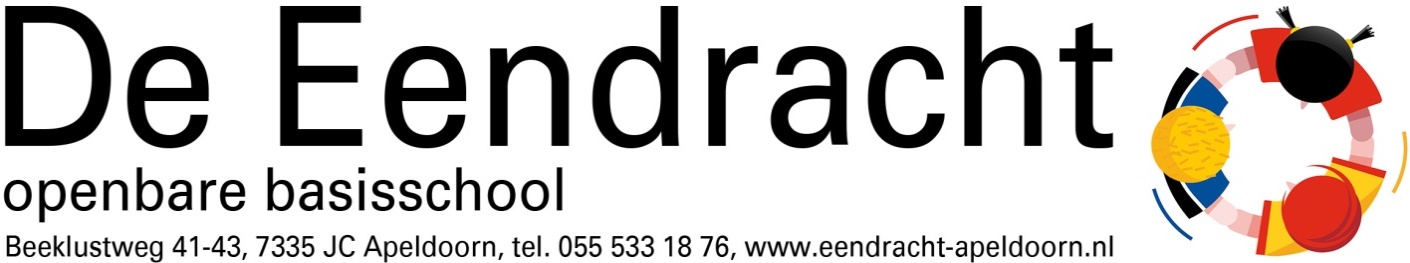 Open dag:  Woensdagochtend  6 april  2016Op deze ochtend is er een open dag op alle basisscholen van de gemeente Apeldoorn. 
U bent van harte welkom om een kijkje te komen nemen op De Eendracht.
Vanaf 8.30 uur staan de deuren voor u open. U kunt de hele ochtend alle klassen bezoeken.

De koffie staat voor u klaar!Groep:                  Tijd :                     Activiteit:Groep 1 08.45 - 09.20VerjaardagGroep 208.45 - 09.15 09.1510.30 - 10.4511.00Kring Engels (Lyan)Werken en spelen (Lieke en Lyan)Kring Engels (Lieke)Buiten spelen (Lieke en Lyan)Groep 3Natasja08.50 - 09.0509.05 - 09.5010.30 - 11.15LezenRekenenVeilig leren lezenGroep 3Anita08.30 - 09.0009.00 - 09.5011.15 - 11.4511.45 - 12.15LezenRekenenSchrijvenMuziekGroep 408.40 - 08.5008.50 - 09.1009.10 - 09.45Duo-lezenSchrijvenRekenenGroep 508.40 - 09.0011.30 - 12.15LezenTekenenGroep 609.00 - 10.0011.45 - 11.30RekenenSpelling (dictee) en taalGroep 6/708.30 - 09.30RekenenGroep 709.00 - 09.4510.00 - 10.30RekenenTaalGroep 809.30 - 10.15Woordenschat en zelfstandig werken